Therapeutic Touch® Networks of Canada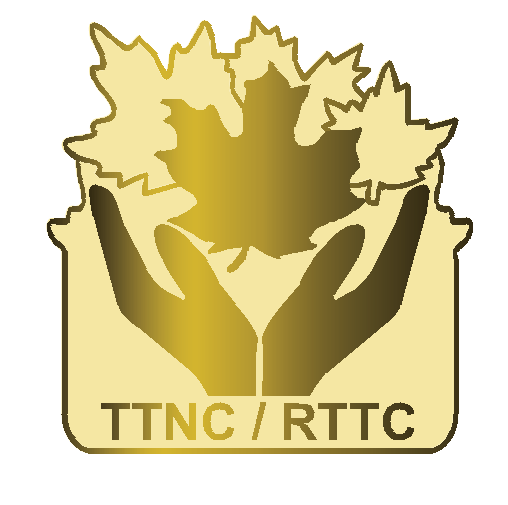     Réseaux Toucher Thérapeutique du CanadaMinutes for the TTNC AGM on Nov. 27, 2022 at 3 p.m. MST(Atlantic 6 p.m., QC & Ont. 5 p.m., MB 4 p.m., AB 3 p.m., BC 2 p.m.)Welcome and Call to order:  by Betty Whitney at 3:02 pm MST Minute taker: Marion Cameron Present were: BCTTNS - Susan Rutherford, Johanne Roy, Fay Torgerson, Diane MacDonald, Lynda Harvey, Lesley Reichert;  PTTNS -  Betty Whitney, Phyllis Paterson, Chery Ann Hoffmeyer, Marion Cameron, Linda Woznica, Tanya Sabourin; TTNO - Alison Cooke, Jennie Cheng, Karin DesChamp; TTNQ - Daina Bokor, Irma Bubolic  ATTN - Judy Donovan Whitty, Cherry Whitaker, Heather McCurdy, Mary Hughes. Regrets: Mary Jane CowtanMeditation:  Daina BokorApproval of agenda: changes to agenda:9.3- add Judy as vice-pres.; Johanne as rep to Nov. 2023; delete Cecilia’s name;  8.3 - change 2022 to 2023;  Motion by Betty for approval of minutes as amended: approved by consensus.Approval of minutes of Nov. 21, 2021; correction - under Questions: Delete Susan Rutherford and add Johanne Roy. Mover: Judy to approve minutes as corrected. Approved by consensus.Voting delegates from the Member Networks: BCTTNS - Susan Rutherford; PTTNS - Phyllis Paterson; TTNO - Alison Cooke: TTNQ - Daina Bokor: ATTN - Judy Donovan Whitty.6. Financial Report by Heather McCurdy, treasurer  - review of Financial books by Heather McCurdy  - written Treasurer’s Report by outgoing Interim Treasurer, Marion Cameron: Thank you to Heather for volunteering to be the TTNC treasurer. Bank balance as of August 31, 2022 - $5,137.07. Financial year: Sept. 1 - August 31Motion for approval of financial reports as circulated; Mover -  Daina, seconder - Judy,  Approved by consensus. Budget for 2022-2023: presented by Heather McCurdyMotion by Judy: TTNC to start a contingency fund; sec. by Marion. Discussion ended with NO Vote; tabled till Nov. 2023. Further discussion at the Board meeting. Motion by Susan to approve the budget; seconder - Judy. Approved. 7. Reports: President; Annual Review; Accomplishments and Goals Committee Reports: TTNC Curriculum-Education Committee			      Ad Hoc Committee on Mentorship			     Ad Hoc Committee on Core Values			       Other updates/reports: Website, Trademark Motion by Daina to accept reports as circulated; seconder - Judy. Approved by consensus.8.0 Old Business:8.1. Liability Insurance - Marion reported that there were 37 policy holders from the Networks for 2021 which was one more than in 2020. Application form on TTNC website.8.2. Approval of the following motion: that the TTNC Board does not have to appoint a public accountant to conduct an audit or review of finances.The TTNC annual finances are below the threshold to require an audit.Mover: Judy; seconder: Susan. Approved by consensus.8.3 Approval of the following motion: that an independent, third party be appointed to review the finances of TTNC and report to the AGM in 2023.Mover: Johanne; seconder: Fay.  Approved by consensus.9.0 New Business:9.1 Vote to ratify the 2019 Curriculum Guidelines. Motion by Chery Ann - that the 2019 TTNC Curriculum Guidelines as distributed with the Nov. 2022 AGM agenda be ratified by the Member Networks. Seconder: Judy. Approved by unanimous vote.9.2 Date for the AGM in 2023 -.Nov. 19, 20239.3 MTTN dissolved, PTTNS now includes 3 prairie provinces. 9.3 Introduction of the Board of Directors for 2022-2023 Betty Whitney, president for 1 more year; Judy Donovan Whitty, Vice President;Marion Cameron, past presidentEven years: TTNO – to date no rep has been elected.             PTTN  - Chery Ann Hoffmeyer; ATTN - Judy Donovan Whitty, (2 more years);Odd years: Daina Bokor, TTNQ, one more year; Johanne Roy, BCTTNS, to Nov. 2023.9.4  Thank you to Marg Budd, Phyllis Paterson, Tanya Sabourin and Mary Jane Cowtan for their time on the TTNC Board.10. Next AGM meeting: Nov. 19, 2023 at 3 pm. MST11. Meeting adjourned by Betty at 4:05 pm. MSTRespectfully submitted by Marion Cameron, minute taker.